O nas – tekst łatwy do czytania i rozumieniaGdzie jesteśmy?Ośrodek Rehabilitacji Dzieci Niepełnosprawnych w Tomaszowie Mazowieckim znajduje się przy ulicy Jana Pawła II 64/66.Do budynku placówki można wejść od ulicy Podleśnej.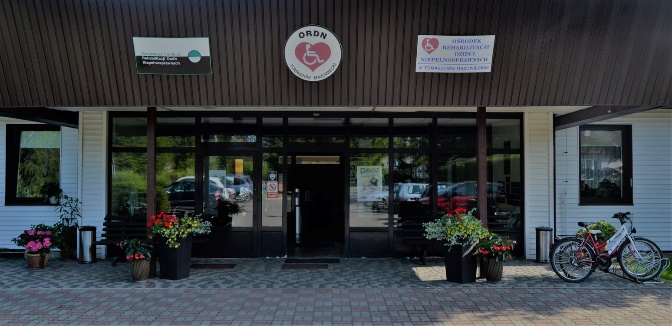 Kiedy wejdziesz do budynku, jako pierwszą zobaczysz Informację.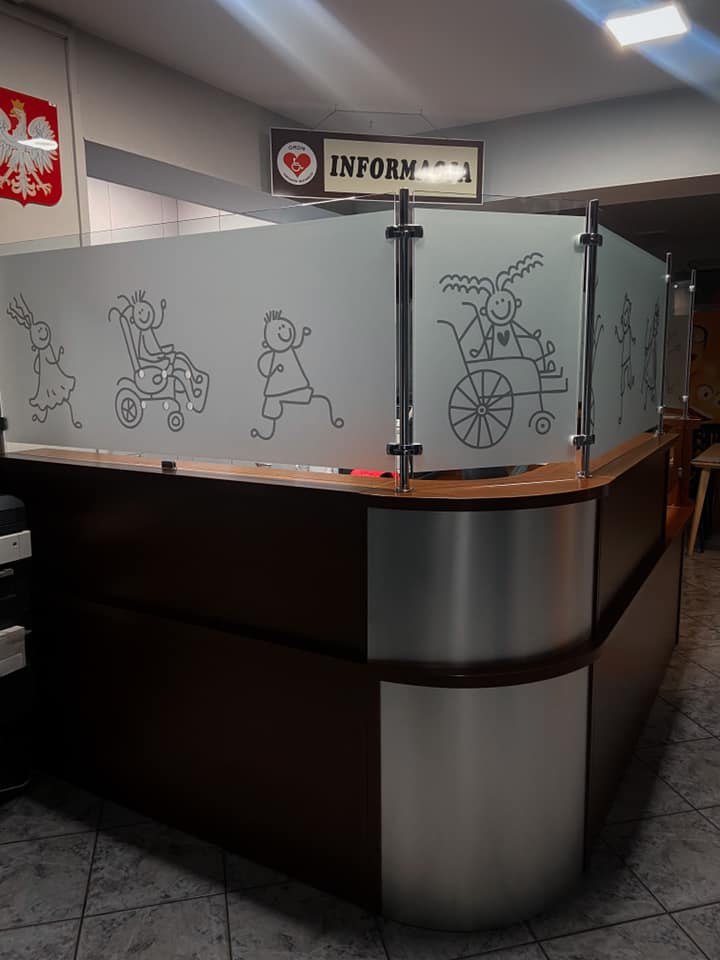 Osoby znajdujące się na stanowisku informacji przejmą od Państwa wszelkie pisma, podania i dokumenty, zarejestrują Pacjentów na rehabilitację oraz udzielą odpowiedzi na wszelkie pytania. 

Czym zajmuje się Ośrodek Rehabilitacji Dzieci Niepełnosprawnych w Tomaszowie Mazowieckim?Ośrodek Rehabilitacji Dzieci Niepełnosprawnych w Tomaszowie Mazowieckim świadczy przede wszystkim usługi z zakresu rehabilitacji leczniczej i promocji zdrowia. Placówka świadczy usługi przede wszystkim dla:dzieci niepełnosprawnych, oraz dorosłych osób niepełnosprawnych, będących dotychczasowymi podopiecznymi Ośrodka, którzy ukończyli 18 rok życia, a ich niepełnosprawność trwa nadal;Ośrodek prowadzi również odpłatną działalność leczniczą poprzez udzielanie świadczeń zdrowotnych na rzecz innych osób.    W Ośrodku prowadzimy zabiegi: fizjoterapeutyczne, kinezyterapeutyczne, hydroterapeutyczne, masażu leczniczego oraz prowadzimy zajęcia z gimnastyki korekcyjnej, zajęć korekcyjno-kompensacyjnych, usprawniających oraz innych zabiegów i zajęć.Rehabilitacja odbywa się pięć dni w tygodniu od poniedziałku do piątku.Placówka świadczy również usługi: najmu nieruchomości, obiektów lub pomieszczeń Ośrodka oraz udostępniania kompleksu basenowego otwartego 
w okresie wakacyjnym na terenie placówki. Dyrektorem placówki jest Pani Marta Goździk.W placówce zatrudnieni są pracownicy pionu medycznego tj. fizjoterapeuci, lekarze, pielęgniarka, sekretarka medyczna, pracownicy pomocy administracyjnej, kierownik gospodarczy, kierowca oraz pracownicy gospodarczy. W naszej placówce zapewniamy Pacjentom:Rehabilitację od 8:00 do 19:00.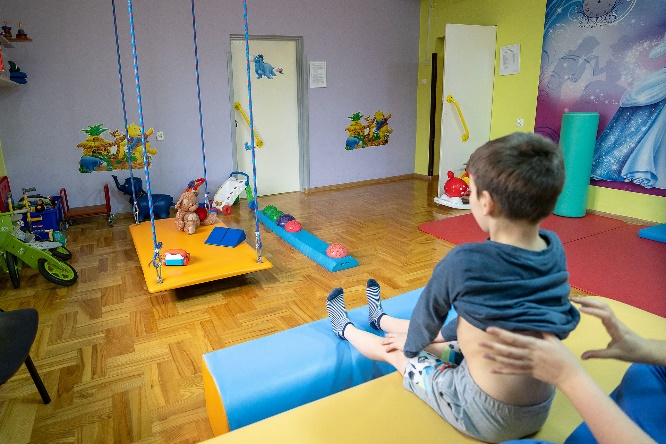 Kompleks basenowy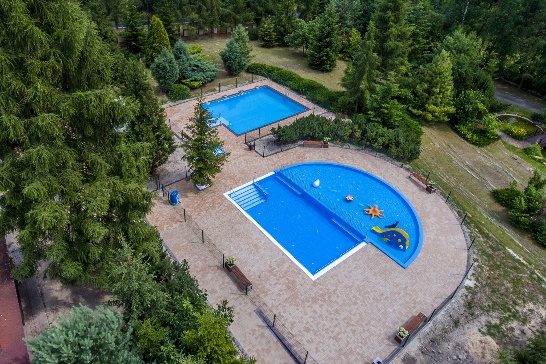 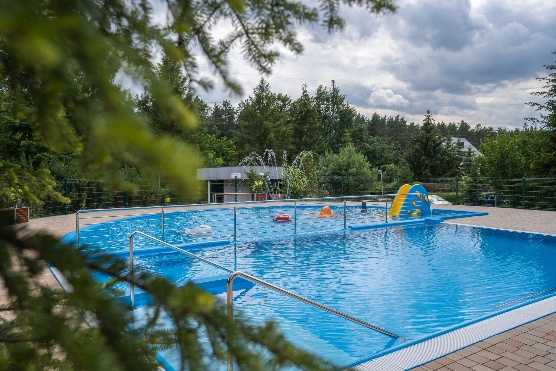 Posiadamy własny kompleks basenowy otwarty w sezonie letnim. 3. Najem pomieszczeń i terenu Ośrodka 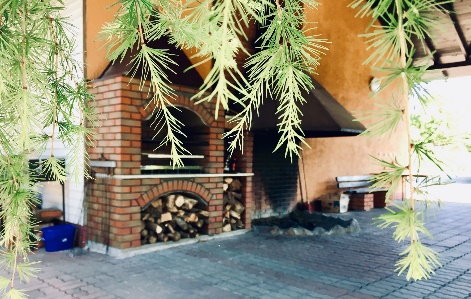 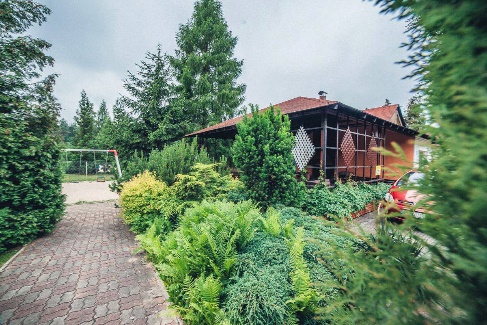 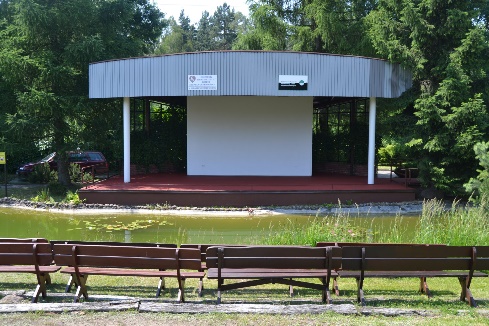 Posiadamy w naszej ofercie najem pomieszczeń Ośrodka oraz terenu (wiata grillowa i amfiteatr)Jak się z nami skontaktować?Telefonicznie: 44 724 10 45Możesz też wysłać e-maila na adres: ordntm@tomaszow-maz.pl  Możesz napisać pismo i wysłać na adres: 
Ośrodek Rehabilitacji Dzieci Niepełnosprawnych 
w Tomaszowie Mazowieckim, 
ul. Jana Pawła II 64/66, 97-200 Tomaszów Mazowiecki.Możesz przynieść pismo do sekretariatu Ośrodka lub złożyć na Informacji.
Sekretariat jest czynny w godzinach od 07.30 do 15.30.
Ośrodek jest czynny w godzinach od 08.00 do 19.00